10.06.День единых действий. День России1.Классный час «Россия – страна возможностей»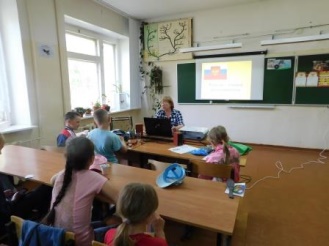 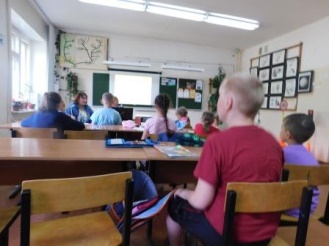 2.Беседа в библиотеке «От Петра до наших дней»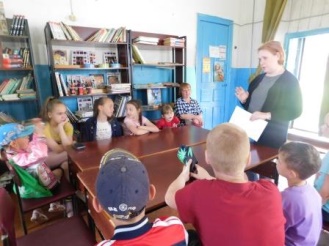 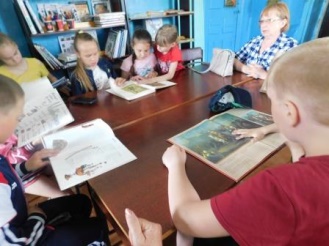 3.Игровая программа «Ты моя Россия»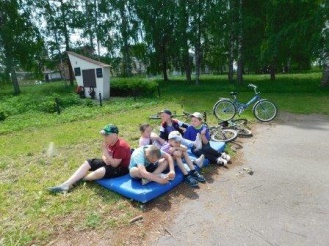 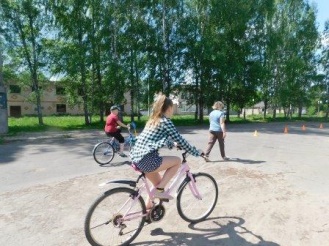 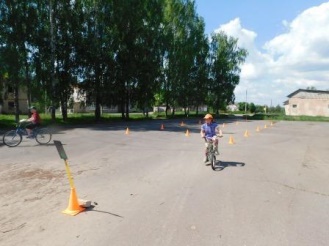 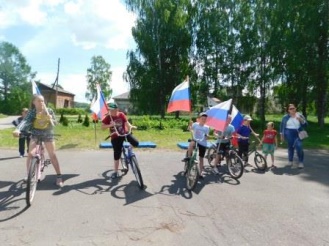 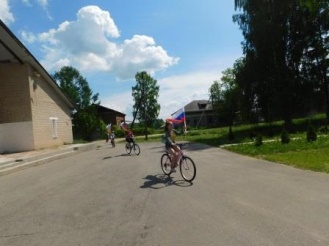 